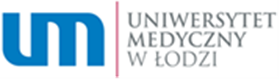 Nr sprawy ZP/10/2024  	                                                     Załącznik nr 5 do SWZWykonawca   ...........................................................................................................................(pełna nazwa, adres, NIP, KRS/CEiDGReprezentowany przez: ...........................................................................................................WYKAZ WYKONANYCH USŁUGUWAGA:Do Wykazu usług Wykonawca jest zobowiązany załączyć dowody, potwierdzające należyte wykonanie usług.Wykaz usług musi być podpisany kwalifikowanym podpisem elektronicznymLp.Podmiot na rzecz którego usługa została wykonana lub jest wykonywana Opis wykonanej / wykonywanej usługiTermin wykonania usługi (od – do)(w okresie 5 lat przed upływem terminu składania ofert)Wartość brutto usługi12